       Y, para dar efectividad al presente documento, firma a continuación en el lugar y fecha indicados.	Almería a       de                        de      Fdo.:InteresadoInteresadoInteresadoInteresadoDNI      Nombre (padre/madre/tutor)      Nombre (padre/madre/tutor)      Nombre (padre/madre/tutor)      Dirección       Dirección       Dirección       Dirección       Actuando en su condición de (padre/madre/tutor)      Actuando en su condición de (padre/madre/tutor)      Actuando en su condición de (padre/madre/tutor)      Actuando en su condición de (padre/madre/tutor)      Nombre del menor      Nombre del menor      Nombre del menor      Edad     Edad     DNI      DNI      Dirección       Dirección       Dirección       Dirección       AUTORIZA1.  A que su hijo‐a/ tutelado/a, menor de dieciséis años, sea dado/a de alta en la Guía Profesional de ‘Filming Almería’.2.  Al uso y conservación por 'Filming Almería', de los datos personales del/la menor, para los fines relacionados con la Guía Profesional.Esta autorización se refiere exclusivamente al alta del/la menor en la citada Guía.DECLARA QUE1.  En calidad de padre, madre/tutor, asume toda la responsabilidad que se derive del uso del servicio por parte del/la menor dado/a de alta.2.  Que conoce la legislación vigente en materia de contratación de menores artistas, así como aquella que regula el derecho al honor, la intimidad, y la propia imagen del/la menor; y se compromete a su cumplimiento, en el caso de que sea contratado/a.3.  Que cuenta con la conformidad de su hijo/a para ser incluido/a en la Guía Profesional de 'Filming Almería’ (si es mayor de siete años).4.  Exime a la Diputación Provincial de Almería de cualquier responsabilidad que pueda derivarse del mal uso del servicio, y en especial, de cualquier actuación que pudiera suponer peligro para la salud física o para la formación profesional y humana del/la menor.De conformidad con la normativa de protección de datos personales, le informamos que los datos personales que se recogen en este formulario serán objeto de tratamiento en la actividad GUIAS PROFESIONALES (FILMING, PACA,...) responsabilidad de DIPUTACIÓN DE ALMERÍA con la finalidad de INFORMAR, A TRAVÉS DE ¿GUÍAS PROFESIONALES¿ EN LA PÁGINA WEB DE LA DIPUTACIÓN DE ALMERÍA, DE EMPRESAS, PROFESIONALES, LOCALIZACIONES, GRUPOS DE TEATRO Y ARTISTAS RELACIONADOS CON LA INDUSTRIA AUDIOVISUAL ALMERIENSE PARA FACILITAR SUS DATOS DE CONTACTO A INTERESADOS EN REALIZAR UN RODAJE O GRABACIÓN EN LA PROVINCIA DE ALMERÍA (FILMING) O EN LA CONTRATACIÓN DE GRUPOS Y ARTISTAS DE LAS DIFERENTES ARTES ESCÉNICAS DISPONIBLES EN LA PROVINCIA DE ALMERÍA (PACA)., en base a la legitimación de CONSENTIMIENTO. Mas informacion sobre Proteccion de Datos personales en el apartado de privacidad de www.dipalme.org o bien en la oficina de información o dependencia donde realice su gestión. Puede ejercitar los derechos de acceso, rectificación, supresión, oposición, limitación y portabilidad, siguiendo las indicaciones facilitadas, previa acreditación de su identidad. Con la firma de este formulario, confirmo que he leído y acepto el tratamiento de mis datos personales para la actividad GUIAS PROFESIONALES (FILMING, PACA,...).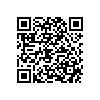 